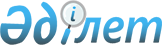 О внесении изменений в приказ Министра труда и социальной защиты населения Республики Казахстан от 31 августа 2017 года № 290 "Об определении размера черты бедности"
					
			Утративший силу
			
			
		
					Приказ Министра труда и социальной защиты населения Республики Казахстан от 20 марта 2019 года № 135. Зарегистрирован в Министерстве юстиции Республики Казахстан 26 марта 2019 года № 18409. Утратил силу приказом Министра труда и социальной защиты населения Республики Казахстан от 19 мая 2023 года № 160.
      Сноска. Утратил силу приказом Министра труда и социальной защиты населения РК от 19.05.2023 № 160 (вводится в действие с 01.07.2023).
      Примечание РЦПИ!Настоящий приказ вводится в действие с 1 апреля 2019 года.
      В соответствии с пунктом 1-1 статьи 2 Закона Республики Казахстан от 17 июля 2001 года "О государственной адресной социальной помощи" ПРИКАЗЫВАЮ:
      1. Внести в приказ Министра труда и социальной защиты населения Республики Казахстан от 31 августа 2017 года № 290 "Об определении размера черты бедности" (зарегистрирован в Реестре государственной регистрации нормативных правовых актов под № 15766, опубликован 2 октября 2017 года в Эталонном контрольном банке нормативных правовых актов Республики Казахстан) следующие изменения:
      пункт 1 изложить в следующей редакции:
      "1. Определить черту бедности по Республике Казахстан:
      1) с 1 января 2018 года – в размере 50 процентов от величины прожиточного минимума, рассчитанного за квартал, предшествовавший кварталу обращения за назначением адресной социальной помощи, в случае если размер величины прожиточного минимума, рассчитанный местными исполнительными органами за указанный период составит ниже размера величины прожиточного минимума, утвержденного законом о республиканском бюджете на соответствующий финансовый год, то черта бедности определяется в размере 50 процентов от величины прожиточного минимума, утвержденного законом о республиканском бюджете на соответствующий финансовый год;
      2) с 1 апреля 2019 года – в размере 70 процентов от величины прожиточного минимума, рассчитанного за квартал, предшествовавший кварталу обращения за назначением адресной социальной помощи, но не ниже 70 процентов от величины прожиточного минимума, утвержденного законом о республиканском бюджете на соответствующий финансовый год.".
      подпункт 4) пункта 2 изложить в следующей редакции:
      "4) доведение настоящего приказа до управлений координации занятости и социальных программ областей, городов Астана, Алматы и Шымкент;".
      2. Департаменту развития политики социальной помощи Министерства труда и социальной защиты населения Республики Казахстан в установленном законодательством порядке обеспечить:
      1) государственную регистрацию настоящего приказа в Министерстве юстиции Республики Казахстан;
      2) в течение десяти календарных дней со дня государственной регистрации настоящего приказа направление его на казахском и русском языках в Республиканское государственное предприятие на праве хозяйственного ведения "Республиканский центр правовой информации" для официального опубликования и включения в Эталонный контрольный банк нормативных правовых актов Республики Казахстан;
      3) размещение настоящего приказа на интернет-ресурсе Министерства труда и социальной защиты населения Республики Казахстан после его официального опубликования;
      4) доведение настоящего приказа до управлений координации занятости и социальных программ областей, городов Астана, Алматы и Шымкент;
      5) в течение десяти рабочих дней после государственной регистрации настоящего приказа представление в Департамент юридической службы Министерства труда и социальной защиты населения Республики Казахстан сведений об исполнении мероприятий, предусмотренных подпунктами 1), 2), 3) и 4) настоящего пункта.
      3. Контроль за исполнением настоящего приказа возложить на вице-министра труда и социальной защиты населения Республики Казахстан Жакупову С.К.
      4. Настоящий приказ вводится в действие с 1 апреля 2019 года и подлежит официальному опубликованию.
					© 2012. РГП на ПХВ «Институт законодательства и правовой информации Республики Казахстан» Министерства юстиции Республики Казахстан
				
      Министр труда исоциальной защиты населенияРеспублики Казахстан 

Б. Сапарбаев
